المعطيات الشخصية الاسم واللقب  باللغة العربية :..عبد السلام  شعبان ................................................................................................................................................الاسم واللقب باللغة الأجنبية :.................................................................CHAABANE Abdeslem...............................................................................الرتبة العلمية :...دكتور في السمعي البصري و السينما و الوساطة الفنية و تكنولوجيات الفن ...............................................................................................................................................التخصص :....السمعي البصري و السينما  ..........................................................................................................................................................................مؤسسة الانتماء : الجامعة :..جامعة قرطاج تونس.................................................................................................................................................                          الكلية:...المدرسة العليا للسمعي البصري و السينما بقمرت .......................................................................................................................................................الاهتمامات العلمية ومجالات الخبرة والتحكيم :1-. تدريس الهندسة الداخلية بالمدرسة العليا لعلوم و تكنولوجيات التصميم بالدندان..............................................................................................................................................................................................2-..السينما و السينوغرافيا بالمدينة السينماتوغرافية لطارق بن عمار منطقة لطرش الحمامات تونس............................................................................................................................................................................................3-.الفنون السمعية البصرية مهرجانات وطنية و دولية للمسرح الجامعي و دور الثقافة و وزارة الشباب و الرياضة ............................................................................................................................................................................................4-.هندسة الفضاءات الداخلية و تسيير الورشات التطبيقية و الإنجاز الذاتي لبعض الأشغال مثل التبليط و الإكساء و الطلاء الفني و ااتزويق الداخلي .............................................................................................................................................................................................5-...الرسم و النحت و خاصة تشييد الديكورات السينمائية و رسم الخدع البصرية مثل الرسم بالمنظور و المؤثرات اللونية للإيهام بتأثير الزمن و الطبيعة على المادة ..........................................................................................................................................................................................الهاتف :.98976830..................................................................................................................................................................................الفاكس :...................................................................................................................................................................................البريد الالكتروني : cha_abdess@yahoo.fr .................................................................................................................................................................البريد العادي:. عين شاهرلي 7034 الماتلين - بنزرت- تونس ..................................................................................................................................................................................................................................................................................................................................................................................التاريخ والتوقيع07/05/2021عبد السلام شعبان 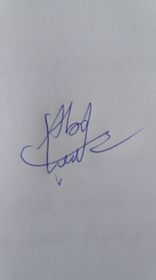 